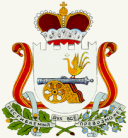 АДМИНИСТРАЦИЯ   ИГОРЕВСКОГО  СЕЛЬСКОГО  ПОСЕЛЕНИЯ                            ХОЛМ-ЖИРКОВСКОГО РАЙОНА СМОЛЕНСКОЙ ОБЛАСТИР А С П О Р Я Ж Е Н И Е16.01. 2020 г.    № 2Об утверждении плана-графиказакупок товаров        В соответствии с ч. 10,15 ст. 21  Федерального закона от 05.04.2013 № 44-ФЗ« О контрактной  системе  в сфере  закупок  товаров,  работ,  услуг для обеспечения  государственных и муниципальных нужд» , Постановлением Правительства Российской Федерации от 05.06.2015 № 554 «О  требованиях к формированию, утверждению и ведению плана-графика закупок товаров, работ, услуг для обеспечения нужд субъекта Российской Федерации и муниципальных нужд, а также о требованиях к форме плана-графика закупок товаров, работ, услуг»  ПОСТАНОВЛЯЕТ:Утвердить план-график закупок на 2020финансовый год в соответствии  с приложением № 1 к настоящему распоряжению. Контроль за исполнением настоящего постановления оставляю за собой.Распоряжение  вступает в силу со дня его подписания.Глава муниципального образованияИгоревского сельского поселенияХолм-Жирковского района          Смоленской области                                                      Т.А.СеменоваАДМИНИСТРАЦИЯ   ИГОРЕВСКОГО  СЕЛЬСКОГО  ПОСЕЛЕНИЯ                            ХОЛМ-ЖИРКОВСКОГО РАЙОНА СМОЛЕНСКОЙ ОБЛАСТИ                                     РАСПОРЯЖЕНИЕОт  09.04.2020 г.    №     10О внесении изменений в план- закупок закупок товаров (работ, услуг) на 2020 год для нужд Игоревскогосельского поселения Холм-Жирковскогорайона Смоленской области В связи с увеличением объема финансирования  на осуществление закупок товар ( работ, услуг) на 2020 год и в соответствии с частью 6 статьи 17 закона от 05.04.2013г.   №  44-ФЗ  специалисту в сфере закупок  Шерченковой К.Н. внести следующие изменения в план- график  закупок товаров ( работ, услуг) на 2020год:- для заключения контрактов  на выполнение проектно-изыскательных работ по объекту « Строительство станции обезжелезивания и реконструкции сетей водоснабжения  в ст.Игоревская Холм-Жирковского района смоленской области»  добавить в план-график  закупок товаров ( работ, услуг) лот на сумму  3 687 055,84 руб.           2. В  течение трех рабочих дней с даты вступления в силу настоящего              распоряжения опубликовать измененный план-график  закупок              товаров ( работ, услуг)в  Единой информационной системе (ЕИС)          3.Контроль за исполнением настоящего распоряжения  оставляю за           собой.Глава муниципального образованияИгоревского сельского поселенияХолм-Жирковского района      Смоленской области                                                      Т.А.СеменоваС распоряжением ознакомлена                                     К.Н.Шерченкова